UNDER STAGE 4 RESTRICTIONS, WAREHOUSE AND DISTRIBUTION CENTRES ARE A PERMITTED INDUSTRY SUPPLYING TO ESSENTIAL SERVICES AND TRADE. WE HAVE A HIGH RISK COVIDSAFE PLAN IN PLACE.IF YOU NEED TO SPEAK TO SOMEONE ON PREMISEPLEASE CONTACT US ON XXXX- XXXX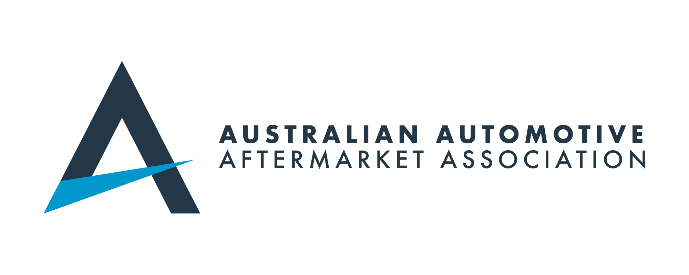 THANK YOU AND PLEASE SAY SAFE! 